Bands 3 – 5 Problem Solving – Test 2 Answers1.3.5 m ÷ 50 cm = 7 slabs2 m ÷ 50 cm = 4 slabs7 x 4 = 28 slabsMatt does have enoughor3.5 x 2 = 7 m² = 70 000 cm²50 x 50 = 2500 cm²70 000 ÷ 2500 = 28 slabsMatt does have enough1 mark for slabs needed for width1 mark for slabs needed for length1 mark for 28 seen1 mark for correct conclusionor1 mark for area of patio1 mark for area of slab1 mark for 28 seen1 mark for correct conclusion42.0.7 x $287.50 = $208.25 (30% = $86.25)£250 = $208.25£1 = $0.831 mark for 30% or 70% of New York price calculated1 mark for London price in dollars1 mark for correct answer33.Scale factor = 2Area scale factor = 2² = 44 x 100 = 400 cm²or= 100Radius of A = Radius of B = Area of B =  x               =  x               = 400 cm²1 mark for linear scale factor1 mark for area scale factor1 mark for correct answeror1 mark for radius of A in terms of 1 mark for expression for area of B1 mark for correct answer34.5x = x + 244x = 24  x = 61 mark for an equation1 mark for 4x seen oe1 mark for correct answer35.17.5 ÷ 5 = 3.5 mph3.5 x 8 = 28 kmSunita is correct1 mark for distance ÷ time1 mark for correct answer1 mark for 28 km seen1 mark for correct conclusion46.Volume of pot =  x 6² x 15 = 1696.46… cm³1 L = 1000 cm³15 000 ÷ 1696.46… = 8.84…8 flowerpots can be filled completely1 mark for volume of flowerpot1 mark for litre/cm³ conversion1 mark for dividing total compost by volume of flowerpot1 mark for correct answer47.5 : 15 – 1 = 4 parts difference6 ÷ 4 = 1.5 kg1.5 x 5 = 7.5 kg1 mark for ratio1 mark for calculating parts difference1 mark for calculating value of 1 part1 mark for correct answer48.  3h + 3r = 126- 3h + 2r = 114           r = 12 cm3h + 36 = 126          h = 30 cm2r + h = 24 + 30 54 cmorDifference is 1 rectangle and 12 cm3 x 12 = 36(126 – 36) ÷ 3 = 30 cm2 x 12 + 30 = 54 cm1 mark for 2 equations for r and h1 mark for r calculated1 mark for substituting r into either equation1 mark for h calculated 1 mark for correct answeror1 mark for 12 cm calculated1 mark for 3 x 121 mark for subtracting 36 and dividing by 31 mark for 30 cm calculated1 mark for correct answer59.Henry should choose Bank B for more interest1 mark for Bank A calculation1 mark for Bank A answer1 mark for Bank B calculation1 mark for Bank B answer1 mark for correct conclusion (dependent on previous working)510.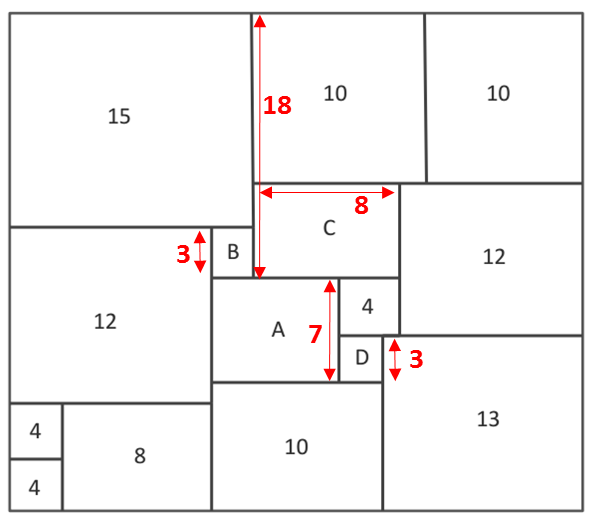 A = 7, B = 3, C = 8, D = 31 mark for D calculated1 mark for A calculated1 mark for C calculated1 mark for 18 seen1 mark for B calculated511.30 x £3 = £90 spent40% of £3 = £1.20Selling price = £3 + £1.20 = £4.20 of 30 = 18 books sold at £4.2018 x £4.20 = £75.6080% of £4.20 = £3.36 (20% = 84p)12 x £3.36 = £40.32£75.60 + £40.32 = £115.92£115.92 - £90 = £25.92 profit25.92 x 100 = 28.8% profit  901 mark for total spent1 mark for new selling price1 mark for income for this selling price1 mark for 20% or 80% calculated1 mark for income at this selling price1 mark for total profit1 mark for correct answer (accept percentage only, accept 29%)8